Комплект контрольно-оценочных средств по учебной дисциплине Материаловедениеосновной профессиональной образовательной программы  по профессии НПО / специальности СПО по профессии 262023.01  Мастер столярного и мебельного производства Комплект контрольно-оценочных средств разработан на основе Федерального государственного образовательного стандарта среднего  профессионального образования по профессии НПО / специальности СПО  262023.01  Мастер столярного и мебельного производства программы учебной дисциплины МатериаловедениеРазработчик(и):ГБОУ НПО ПЛ 	      преподаватель		О.И.Завьялова«Краснодеревец»___________________        _________________         _____________________    (место работы)                        (занимаемая должность)                (инициалы, фамилия)___________________        _________________         _____________________    (место работы)                        (занимаемая должность)                (инициалы, фамилия)«Утверждаю»Зам. директора _____________/______________/«___»______________20___г.СОДЕРЖАНИЕПаспорт комплекта контрольно-оценочных средств	стр.4Результаты освоения учебной дисциплины, подлежащие проверке	стр.5     3.  Оценка освоения учебной дисциплины	стр.83.1. Задания для обучающихся	стр.93.2. Пакет экзаменатора	стр.18     3.3. Критерии оценки…………………………………………………...стр.19Паспорт комплекта контрольно-оценочных средств 		В результате освоения учебной дисциплины Материаловедениеобучающийся должен обладать предусмотренными  ФГОС по профессии НПО / специальности СПО 262023.01  Мастер столярного и мебельного производстваследующими умениями, знаниями, которые формируют профессиональную компетенцию, и общими компетенциями:уметь:подбирать и применять в работе основные конструкционные и вспомогательные материалы для изготовления столярных и мебельных изделий;определять породы древесины, сортировать древесину по порокам рационально использовать ее при изготовлении столярных и мебельных изделий;хранить и сушить лесо- и пиломатериалы;подбирать и применять в работе древесные материалы (шпон, фанеру, древесностружечные и древесноволокнистые плиты ) для изготовления столярных и мебельных изделийподбирать и применять в работе крепежные изделия, арматуру, фурнитуру, стекольные изделия, зеркала и другие вспомогательные материалы.В результате освоения дисциплины обучающийся должен знать:конструкционные и вспомогательные материалы для производства столярных и мебельных изделий;строения дерева и древесины, ее физические, химические и механические свойства, специфику применения при производстве столярных и мебельных изделий;основные породы древесины, их характеристику, пороки и сортность древесины, основы лесного товароведения;правила хранения и сушки лесо- и пиломатериалов;специфику и сортимент древесных материалов, область их применения;специфику и сортамент крепежных деталей, арматуры, фурнитуры, стекольных изделий, зеркал и других вспомогательных материалов.ОК 1. Понимать сущность и социальную значимость своей будущей профессии, проявлять к ней устойчивый интерес.ОК 2.  Организовывать собственную деятельность,  исходя из цели и способов ее достижения, определенных руководителем.ОК 3.   Анализировать рабочую ситуацию, осуществлять текущий и итоговый контроль, оценку и коррекцию собственной деятельности, нести ответственность за результаты своей работы.ОК 4.  Осуществлять поиск информации, необходимой для эффективного выполнения профессиональных задач.ОК 5. Использовать информационно- коммуникационные технологии в профессиональной деятельности.ОК 6. Работать в команде, эффективно общаться с коллегами, руководством, клиентами.ОК 7. Использовать воинскую обязанность, в том числе с применением полученных профессиональных знаний (для юношей)Формой аттестации по учебной дисциплине является зачет2. Результаты освоения учебной дисциплины, подлежащие проверке 2.1. В результате аттестации по учебной дисциплине осуществляется комплексная проверка следующих умений и знаний, а также динамика формирования общих компетенций:Таблица 1.13. Оценка освоения учебной дисциплины:3.1. ЗАДАНИЕ ДЛЯ ОБУЧАЮЩИХСЯ. Инструкция для обучающихсяВнимательно прочитайте задание.Время выполнения задания –45 минутТестовые задания по дисциплинеМатериаловедениеЗадание блока А			Вариант 1Выберите правильные ответы и обведите кружком их номер 1. К клеям животного происхождения относится клейА) казеиновыйБ) ПВАВ) эпоксидныйГ) карбамидный2. Продольная узкая сторона пиломатериала называетсяА) пластьБ) реброВ) кромкаГ) торец3. Щит из набора реек, оклеенный с двух сторон шпоном в один или два слоя называетсяА) ДСПБ) ОСПВ) фанераГ) столярная плита4. Смеси пигментов с лаками и добавлением пластификаторов и сиккативов называютсяА) краскиБ) эмалиВ) порозаполнителиГ) шпатлевки5. Пиломатериал толщиной до 100мм, а шириной не более двойной толщины называетсяА) доскаБ) брусокВ) брусГ) обапол6. К хвойным породам древесины не относитсяА) тисБ) лиственницаВ) пихтаГ) ильм7. Полость внутри годичных слоев, заполненная  смолой называетсяА) кармашекБ) проростьВ) засмолокГ) рак8. К твёрдым лиственным породам не относится А) дубБ) букВ) ясеньГ) ольха9. Жизнеспособность клея этоА) прочность клеевого шва на сколБ) время, в течении которого приготовленный раствор обладает нужной вязкостьюВ) схватываемостьГ) грибостойкость10. К синтетическим клеям относитсяА) карбамидныйБ) казеиновыйВ) глютиновыйГ) канцелярскийЗадание блока Б1. Установите соответствие между изображениями на рисунках главных разрезов ствола и их названиями, поставив в ответе нужную букву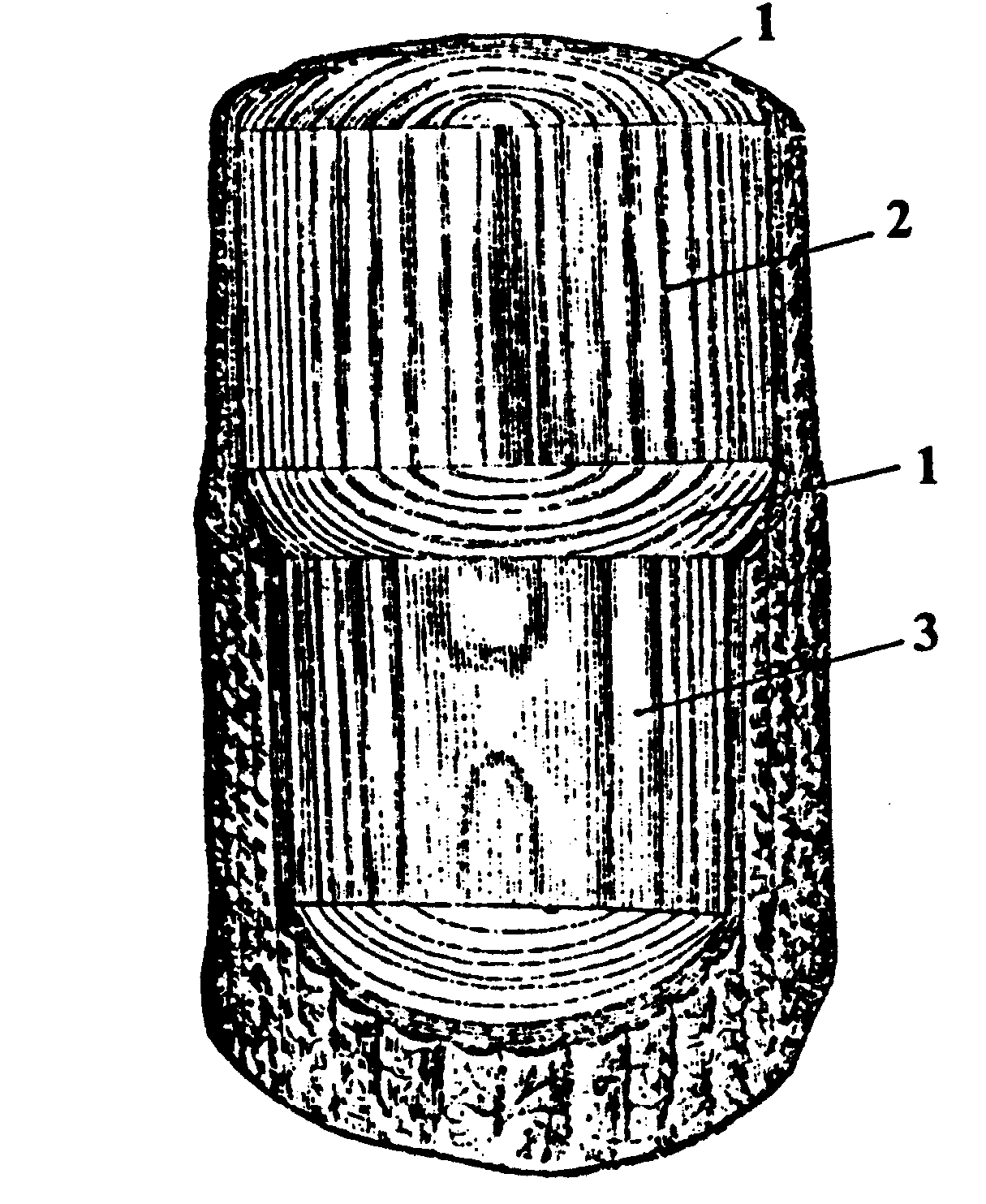        А- тангенциальный       Б-  радиальный       В- поперечный            (торцовый)Ответ:  1...             2...             3...2. Установите соответствие между изображениями на рисунках пороков строения древесины и их названиями, поставив в ответе нужную букву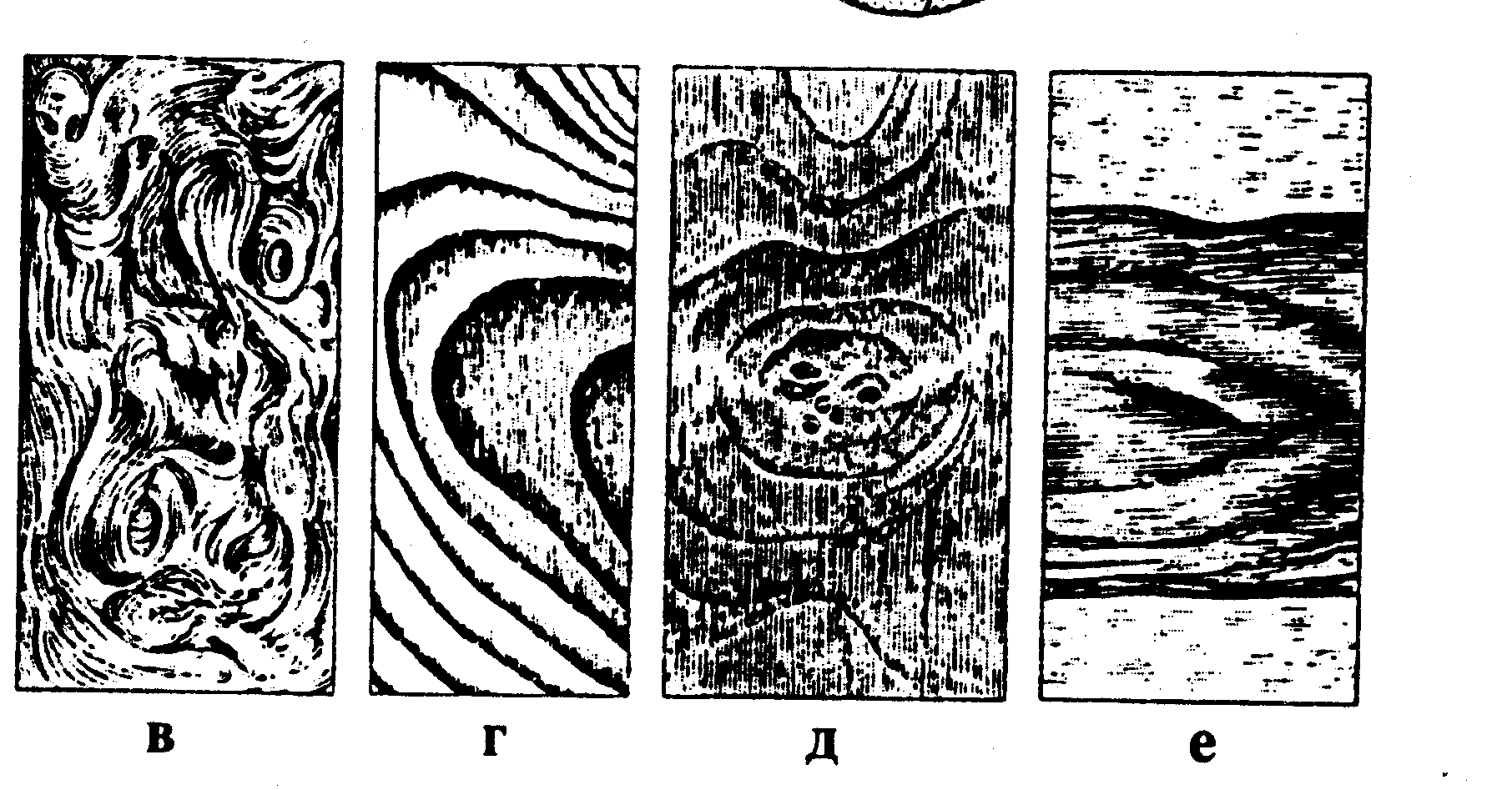 1-ложное ядро2-свилеватость3-завиток4-глазкиОтвет:  1...             2...             3...             4....3. Установите соответствие между изображениями на рисунках видов  трещин в досках и их названиями, поставив в ответе нужную цифру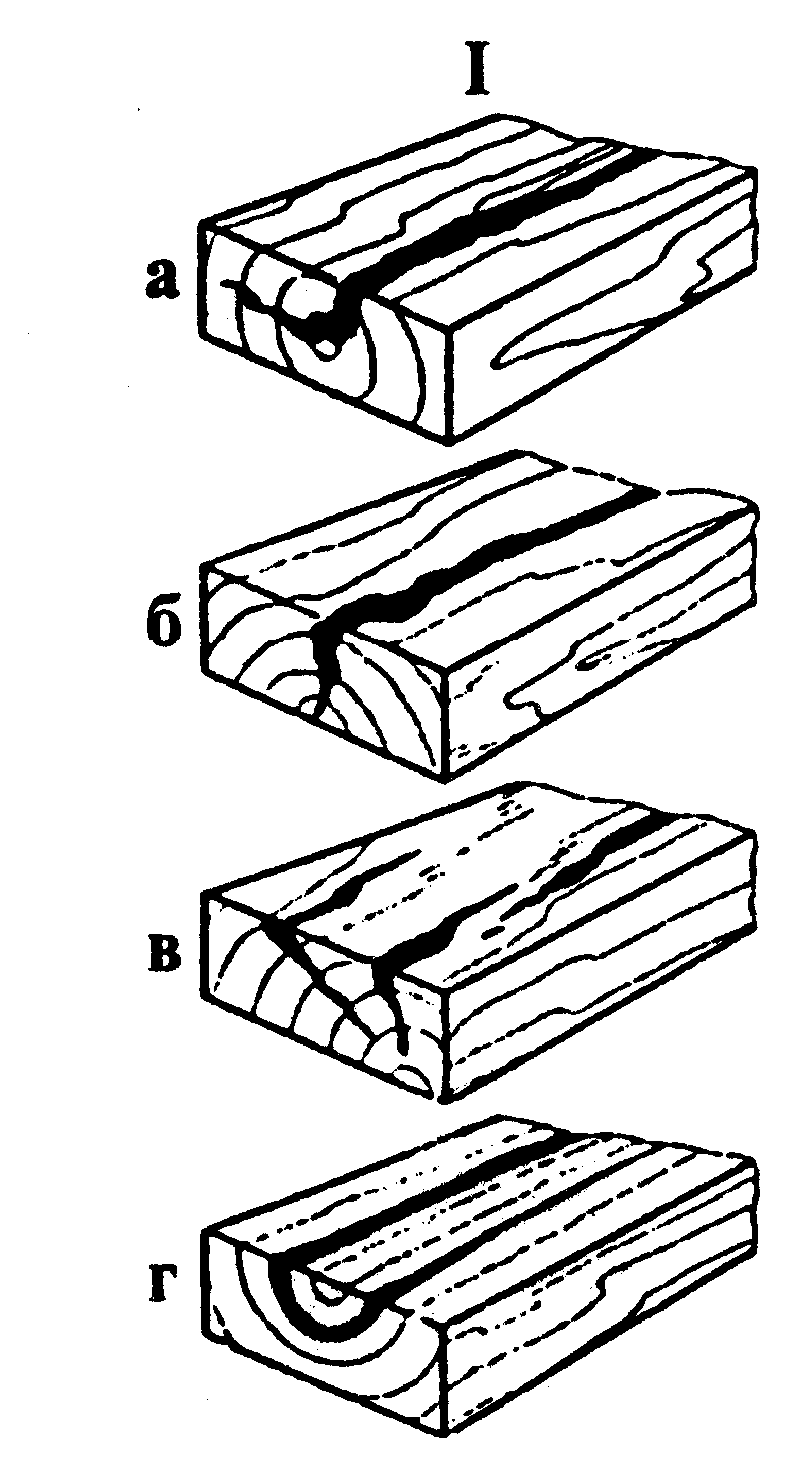 1- отлупные2- метиковые3- морозные4- трещины усушкиОтвет:   А-               Б-               В-              Г- Вместо многоточия впишите пропущенное слово4. Пиломатериал толщиной и шириной более 100мм называется  . . .5. Сучки, входящие на два ребра одной и той же стороны, называются …6. Установите соответствие между  степенью  влажности и процентом влажности, поставив в ответе нужную букву					Ответ: 1. …         2. …         3. …                          4. ……7. Установите соответствие между  видами древесных пород и названиями древесных пород, поставив в ответе нужные буквы         Ответ:   1. …                       2. …8. Установите соответствие между названиями свойств древесины и их определениями, поставив в ответе нужную буквуОтвет:  1. …	2. …	3. …4. …Вместо многоточия впишите пропущенное слово9. Ненормальные окраски древесины с пониженной твердостью называются … 10. Установите соответствие между названиями  пороков строения древесины и их определениямиОтвет: …………Тестовые задания по дисциплинеМатериаловедениеЗадание блока А			Вариант 2Выберите правильные ответы и обведите кружком их номер 1.Разрез, проходящий вдоль волокон древесины через сердцевину, называетсяА)  торцевойБ)  радиальныйВ)  тангенциальныйГ)  диагональный2. К клеям животного происхождения не относится клейА)  казеиновыйБ)  рыбийВ)  мездровыйГ)  эпоксидный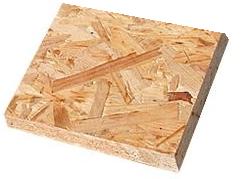 3. Плита, изображенная на рисунке,  называется	А) ДСП	Б) ОСП	В) МДФ	Г) ДВП4. Влага, находящаяся в полостях клеток и межклеточном пространстве называется	А) свободная (капиллярная)	Б) гигроскопическая	В) связанная	Г) относительная5. Порок формы ствола, изображенный на рисунке, называется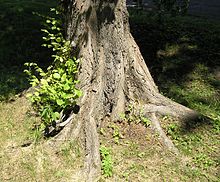 А) сбежистостьБ) наростВ) закомелистостьГ) кривизна
6. Пиломатериал  толщиной до 100мм, а шириной  более двойной толщины называетсяА) доскаБ) брусокВ) брусГ) обапол7. К лиственным породам древесины относитсяА) тисБ) лиственницаВ) пихтаГ) ильм8. Полость внутри годичных слоев, заполненная  остатками коры или омертвевшими тканями называетсяА) кармашекБ) проростьВ) засмолокГ) рак9. Разрез древесины ствола, изображенный на рисунке,  называется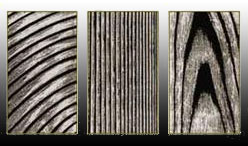 А)  торцевойБ)  радиальныйВ)  тангенциальныйГ)  диагональный10. Для отбеливания древесины используютА) протравыБ) раствор щавелевой кислотыВ) раствор едкого натраГ) уайт-спиритЗадание блока Б1.Установите соответствие между видами древесных пород и названиями древесных пород, поставив в ответе вместо многоточия соответствующие буквыОтвет: 1. …2. …Вместо многоточия впишите пропущенное слово2. Ненормальные окраски древесины с пониженной твердостью называются …3. Пиломатериал толщиной и шириной более 100мм называется  . . .4. В отделочных материалах  для ускорения высыхания лакокрасочных покрытий применяют …5. Установите соответствие между  степенью  влажности и процентом влажности, поставив в ответе нужную букву              Ответ:…………...6. Установите соответствие между изображениями на рисунках пороков строения древесины и их названиями, поставив в ответе нужную букву1-ложное ядро2-свилеватость3-завиток4-глазкиОтвет:  1...             2...             3...	   4…7. Установите соответствие между видами клеев и названиями клеев, поставив в ответе вместо многоточия соответствующие буквыОтвет: 1. …2. …8. Установите соответствие между названиями свойств древесины и их определениями, поставив в ответе нужную буквуОтвет:  1. …	2. …	3. …4. …Вместо многоточия впишите пропущенное слово9.Смеси тонкодисперсных пигментов и наполнителей с растворами пленкообразующих веществ называются …10. Продольная широкая  сторона пиломатериала называется …3.2. ПАКЕТ ЭКЗАМЕНАТОРАIII а. УСЛОВИЯТестовые задания выполняет группа в полном составеКоличество вариантов задания для экзаменующегося – 2 вариантаВремя выполнения задания – 45 минутОборудование: бланки документов  Эталоны ответов Задание блока А – 1 баллЗадание блока Б -  2 баллаВСЕГО: 30 БАЛЛОВОценки:«5» - 25-30 баллов«4» - 19-24 баллов«3» - 15-18 баллов«2» -   1-14 балловЛист согласованияДополнения и изменения к комплекту КОС на учебный годДополнения и изменения к комплекту КОС на __________ учебный год по дисциплине _________________________________________________________________ В комплект КОС внесены следующие изменения:____________________________________________________________________________________________________________________________________________________________________________________________________________________________________________________________________________________________________________________________________________________________________________________________Дополнения и изменения в комплекте КОС обсуждены на заседании МК _______________________________________________________«_____» ____________ 20_____г. (протокол № _______ ). Председатель  МК ________________ /___________________/Одобрено на заседании методической комиссии _________________________________________________________Протокол №_______ от «_____» _________ 20____г.Председатель МК ________________________ /______________/Результаты обучения: умения, знания и общие компетенции Показатели оценки результатаФорма контроля и оцениванияУметь:Подбирать и применять в работе основные конструкционные и вспомогательные материалы.Понимать сущность и социальную значимость своей будущей профессии, проявлять к ней устойчивый интерес.Подбирать и применять в работе основные конструкционные и вспомогательные материалы для изготовления столярных и мебельных изделийПрактическое занятие №4Определять породы древесины. Рационально использовать их при изготовлении изделий.Организовывать собственную деятельность,  исходя из цели и способов ее достижения, определенных руководителемРаботать в команде, эффективно общаться с коллегами, руководством, клиентами.Определять породы древесины, сортировать древесину по порокам, рационально использовать ее при изготовлении столярных и – мебельных изделийПрактические занятия №1 и № 3 Подбирать и применять в работе древесные материалы для изготовления столярных и мебельных изделий.Анализировать рабочую ситуацию, осуществлять текущий и итоговый контроль, оценку и коррекцию собственной деятельности, нести ответственность за результаты своей работы.Подбирать и применять в работе древесные материалы (шпон, фанеру, древесностружечные и древесноволокнистые плиты) для изготовления столярных и   мебельных изделий.Практическое занятие №5Подбирать и применять в работе крепежные изделия, арматуру, фурнитуру, другие вспомогательные материалы Использовать информационно- коммуникационные технологии в профессиональной деятельности.Подбирать и применять в работе крепежные изделия, арматуру, фурнитуру, стекольные изделия, зеркала и другие вспомогательные материалыПрактические занятия № 6Хранить и сушить лесо- и пиломатериалыОсуществлять поиск информации, необходимой для эффективного выполнения профессиональных задач.Хранить и сушить лесо- и пиломатериалыВнеаудиторная самостоятельная работаЗнать:Конструкционные и вспомогательные материалы.Осуществлять поиск информации, необходимой для эффективного выполнения профессиональных задач.Конструкционные и вспомогательные материалы для производства столярных и мебельных изделий.Внеаудиторная самостоятельная работаРефератСтроение древесины, свойства, специфику применения при производстве столярных и мебельных изделий.Анализировать рабочую ситуацию, осуществлять текущий и итоговый контроль, оценку и коррекцию собственной деятельности, нести ответственность за результаты своей работы.Строение дерева и древесины, ее физические, химические и механические свойства, специфику применения при производстве столярных и мебельных изделийКонтрольная работаПрактическое занятие №2Основные породы древесины, их характеристику, пороки, сортность древесины.Использовать информационно- коммуникационные технологии в профессиональной деятельности.Основные породы древесины, их характеристику, пороки и сортность древесины, основы лесного товароведенияПрактические занятия №1: «Определение пород древесины по образцам»Контрольная работаПрезентацияПравила хранения и сушки лесо- и пиломатериалов.Осуществлять поиск информации, необходимой для эффективного выполнения профессиональных задач.Правила хранения и сушки лесо- и пиломатериаловВнеаудиторная самостоятельная работаДокладСпецифику и сортимент древесных материалов, область их применения. Понимать сущность и социальную значимость своей будущей профессии, проявлять к ней устойчивый интерес.Специфику и сортимент древесных материалов, область их примененияПрактические занятия № 5Специфику и сортимент  крепежных деталей, фурнитуры и других вспомогательных материалов.Работать в команде, эффективно общаться с коллегами, руководством, клиентами.Осуществлять поиск информации, необходимой для эффективного выполнения профессиональных задач.Специфику и сортимент  крепежных деталей, арматуры, фурнитуры, стекольных изделий, зеркал и других вспомогательных материаловПрактические занятия №6Внеаудиторная самостоятельная работаРеферат12Степень влажностиПроцент влажности1. МокраяА) 8-122. СвежесрубленнаяБ) более 1003.Воздушно-сухаяВ) 04.Комнатно-сухаяГ) 15-205.Абсолютно сухаяД) 50-100Виды древесных породНазвания древесных пород1.ЯДРОВЫЕ2.СПЕЛОДРЕВЕСНЫЕА) дубБ) ельВ) ясеньГ) кедрД) пихтаЕ) осинаЖ) топольИ) бук          1            2параметропределение1.Деформативность2. Твердость3. Прочность4. Ударная                      вязкостьА) Способность древесины поглощать работу при ударе без разрушенийБ) Изменение древесиной формы и размеров при воздействии усилийВ) Способность материала сопротивляться разрушению под действием нагрузокГ) Способность древесины сопротивляться проникновению в нее твердых тел              1             2Пороки строения древесиныОпределения1.Эксцентричность2.Прорость3. Пасынок4. ЗавитокА)  Местное искривление годичных слоев под влиянием сучковБ)  Смещенная сердцевинаВ)  Полость внутри годичных слоев заполненная остатками коры или омертвевшими тканямиГ)  Омертвевшая или отставшая в росте вторая вершинаВиды древесных породНазвания древесных пород1.Мягкие лиственные породы2.Твердые лиственные породыА) дубБ) букВ) липаГ) грушаД) береза   Е) ольхаЖ) орех                   1            2Степень влажностиПроцент влажности1. МокраяА) 8-12 2. СвежесрубленнаяБ) более 1003.Воздушно-сухаяВ) 04.Комнатно-сухаяГ) 15-205.Абсолютно сухаяД) 50-100Виды клеевНазвания клеев1.Клеи животного происхождения 2.Синтетические клеиА) ПВАБ) костныйВ) рыбийГ) эпоксидныйД) карбамидныйЕ) мездровыйЖ) полиэфирный            1            2параметропределение1.Деформативность2. Твердость3. Прочность4. Ударная                      вязкостьА) Способность древесины поглощать работу при ударе без разрушенийБ) Изменение древесиной формы и размеров при воздействии усилийВ) Способность материала сопротивляться разрушению под действием нагрузокГ) Способность древесины сопротивляться проникновению в нее твердых телВариант 1Вариант 2Блок ААВГББГАГБА Блок Б1-в2-б3-а1-е2-в3-г4-дА-2Б-3В-4Г-1бруссшивные 1-б2-а3-г4-а5-в1-а, в, г, ж2-б, д, е, и1-б2-г3-в4-агниль1-б2-в3-г4-аБлок АБГБАВАГБВББлок Б1-в, д, е2-а, б, г, жгнильбруссиккативы1-б2-д3-г4-а5-в1-е2-в3-г            4-д1-б, в, е2-а, г, д, ж1-б2-г3-в4-акраскипласть3.3. КРИТЕРИИ ОЦЕНКИ